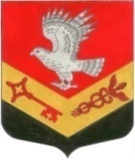 МУНИЦИПАЛЬНОЕ ОБРАЗОВАНИЕ«ЗАНЕВСКОЕ ГОРОДСКОЕ ПОСЕЛЕНИЕ»ВСЕВОЛОЖСКОГО МУНИЦИПАЛЬНОГО РАЙОНАЛЕНИНГРАДСКОЙ ОБЛАСТИСОВЕТ ДЕПУТАТОВ ЧЕТВЕРТОГО СОЗЫВАРЕШЕНИЕ (ПРОЕКТ)____________										№ ___гп. Янино-1О внесении изменений в Правила благоустройстваи санитарного содержания территорииМО «Заневское городское поселение»,утвержденные решением совета депутатов от 25.02.2020 № 07 (с изменениями от 19.04.2022 № 08)В соответствии с Федеральным законом от 06.10.2003 № 131-ФЗ «Об общих принципах организации местного самоуправления в Российской Федерации», областным законом Ленинградской области от 02.07.2003 № 47-оз«Об административных правонарушениях», Уставом муниципального образования «Заневское городское поселение» Всеволожского муниципального района Ленинградской области, с целью повышения уровня благоустройства и санитарного содержания территории муниципального образования, совет депутатов принял РЕШЕНИЕ: Внести в Правила благоустройства и санитарного содержания территории муниципального образования «Заневское городское поселение» Всеволожского муниципального района Ленинградской области, утвержденные решением совета депутатов от 25.02.2020 № 07 с изменениями, внесенными решением совета депутатов от 19.04.2022 № 08 (далее – Правила), изменения согласно приложению.2. Настоящее решение вступает в силу после его официального опубликования в газете «Заневский вестник».3. Контроль над исполнением решения возложить на постоянно действующую депутатскую комиссию по промышленности, сельскому хозяйству, жилищно-коммунальному хозяйству, транспорту, связи и благоустройству.Глава муниципального образования				В.Е. Кондратьев Приложение к решению от __________________№___Изменения в Правила благоустройства и санитарного содержания территории муниципального образования «Заневское городское поселение»Всеволожского муниципального района Ленинградской области Дополнить главу 9 раздела II Правил пунктами 9, 10 следующего содержания:«9. Требования к внешнему виду нестационарных торговых объектов 9.1. Самовольные изменения внешнего вида нестационарных торговых объектов не допускаются. Изменения внешнего вида нестационарных торговых объектов допускаются только по согласованию с администрацией.9.2. Самовольное нанесение (изменение) изображений на внешние поверхности нестационарных торговых объектов не допускается.9.3. Вандальные изображения – изображения, листовки, объявления, различные информационные материалы и конструкции, самовольно нанесенные на внешние поверхности нестационарных торговых объектов и (или) размещенные вне отведенных для этих целей мест.Вандальные изображения подлежат удалению собственниками нестационарных торговых объектов, на внешних поверхностях которых вандальные изображения выявлены. 9.4. В целях обеспечения привлекательности  архитектурно- художественного облика территорий населенных пунктов муниципального образования при изменении внешнего вида нестационарных торговых объектов не допускаются для архитектурного декора:окрашивание без расчистки поверхностей от ранних красок, без восполнения дефектов элементов декора.9.5. При содержании на внешних поверхностях нестационарных торговых объектов не допускаются эксплуатационные деформации внешних поверхностей:растрескивания (канелюры), осыпания, трещины, плесень и грибок, пятна выгорания цветового пигмента, коробления, отслаивания, коррозия, высолы, потеки и пятна ржавчины, пузыри, свищи, обрушения, провалы, крошения, пучения, расслаивания, дыры, пробоины, заплаты, вмятины, выпадение облицовки и креплений, иные визуально воспринимаемые разрушения облицовки, фактурного и красочного (штукатурного) слоев;разрушение архитектурного декора: деструкции гипсового материала, обнажения крепежных элементов, утраты материала и (или) красочного слоя, потеря пластики декора из-за многослойных окрашиваний и (или) окрашиваний без восполнения дефектов элементов декора;загрязнения, сорная растительность, вандальные изображения;короба, кожухи, провода, розетки на остеклении, на архитектурном декоре, не закрепленные, не соответствующие цвету фасада.9.6. Содержание и ремонт внешних поверхностей нестационарных торговых объектов осуществляются собственниками или владельцами названных объектов.9.7. При содержании нестационарного торгового объекта не допускается:нарушение внешнего вида, установленного проектной документацией по строительству и размещению нестационарного торгового объекта;установка объектов на внешних поверхностях нестационарного торгового объекта, ставящие под угрозу обеспечение безопасности в случае их падения;возводить к нестационарным торговым объектам пристройки, козырьки, навесы и прочие конструкции, не предусмотренные проектной документацией;выставлять торгово-холодильное оборудование около нестационарных торговых объектов;складировать тару, товары, детали, иные предметы бытового и производственного характера вблизи нестационарных торговых объектов и на их крышах;отсутствие визуальных средств информации, специализированных элементов, размещаемых на внешних поверхностях нестационарных торговых объектов для обеспечения беспрепятственного доступа маломобильных групп населения.Нарушение установленных настоящими Правилами требований к внешнему виду нестационарных торговых объектов и(или) порядка его согласования влечет привлечение лица к установленной законодательством ответственности.»Пункт 6 главы 12 раздела II Правил изложить в новой редакции:«6. Размещение ограждений (оград) садов, парков, скверов, придомовых территорий многоквартирных жилых домов, участков индивидуальной жилой застройки, предприятий, больниц, детских учреждений, платных автостоянок, открытых торговых и спортивно-игровых комплексов, производственных предприятий, земельных участков, строительных площадок осуществляется с применением типовых образцов ограждений, параметры и внешний вид которых утверждены муниципальным правовым актом, либо выполненных в соответствии с проектом благоустройства, согласованным в установленном настоящими Правилами порядке, с соблюдением требований градостроительных и технических регламентов и в соответствии с назначением, планировкой объекта благоустройства и стилевыми характеристиками окружающих архитектурных объектов.»3. Дополнить главу 12 раздела II Правил пунктами 17, 18 следующего содержания:«17. Требования к содержанию, внешнему виду ограждающих конструкций зданий, строений, сооружений17.1. Требования к архитектурно-художественному облику территорий городского округа в части требований к внешнему виду ограждений (далее – требования к внешнему виду ограждений) – совокупность объемных, пространственных, колористических и иных решений внешних поверхностей ограждений:постоянных – сплошных ограждений, образующих самостоятельно или с использованием отдельных конструктивных элементов объектов капитального строительства замкнутый периметр на огражденной территории, оборудованный запирающимися дверями, воротами, калитками и иными подобными устройствами ограничения доступа на огражденную территорию;мобильных (временных) – ограждающих элементов: столбиков, боллардов, делиниаторов, блоков (пластиковых, водоналивных, бетонных), зеленых насаждений, подпорных стенок с установкой парапетных ограждений, участков рельефа;механических барьеров – ограждающих устройств – устройств, предназначенных для временного ограничения прохода и (или) проезда на территорию (шлагбаумов, калиток, ворот и иных подобных устройств), устанавливаемых отдельно или в составе ограждений;инвентарных (строительных) ограждений.17.2. Архитектурно-художественные требования к внешнему виду ограждений не распространяются на: ограждения, в отношении которых ремонтные и иные работы проводятся в соответствии с требованиями Федерального закона от 25.06.2002 № 73-ФЗ «Об объектах культурного наследия (памятниках истории и культуры) народов Российской Федерации»;ограждения объектов обороны, обеспечения вооруженных сил и сопутствующей инфраструктуры, размещаемые (используемые) для обеспечения деятельности указанных объектов;защитные устройства автомобильных дорог, установка, ремонтные и иные работы в отношении которых проводятся в соответствии с требованиями Федерального закона от 08.11.2007 № 257-ФЗ «Об автомобильных дорогах и о дорожной деятельности в Российской Федерации и о внесении изменений в отдельные законодательные акты Российской Федерации»;ограждения, являющиеся конструктивными элементами объектов капитального строительства, на которые распространяются требования к архитектурно-художественному облику зданий, строений, сооружений;ограждения спортивных, детских, контейнерных площадок, площадок для выгула животных и дрессировки собак, требования к которым установлены в составе требований к указанным площадкам.17.3. Архитектурно-художественные требования не являются обязательными для существующих ограждений, в отношении которых не планируется изменение внешнего вида, за исключением случаев: ненадлежащего состояния и содержания ограждений с несоблюдением требований, указанных в подпунктах 17.8, 17.9 настоящего пункта;самовольной установки.17.4. Самовольная установка ограждений не допускается. Установка ограждений запрещается без согласования с администрацией. 17.5. Запрещается установка профлиста в населенных пунктах муниципального образования, относящихся к категории: город, городской поселок.17.6. Недопустимые материалы постоянных ограждений:из твердых коммунальных отходов (в том числе картона, бумаги, поддонов, ящиков, иных упаковочных материалов, бутылок, стеклянного боя, отходов, образующихся в процессе сноса, разборки, реконструкции, ремонта (в том числе капитального) или строительства, шин и частей транспортных средств);из сетки-рабицы, за исключением ограждений индивидуальных жилых домов малой этажности и садовых участков, при условии использования полноценных секций в металлической раме;неоштукатуренные (неокрашенные) строительные блоки;в виде сплошной кладки строительного кирпича и строительных блоков (бетонных, гипсовых, цементных и др.) без чередования с вертикальными столбами или опорами.17.7. Требования к внешнему виду инвентарных (строительных) ограждений, предназначенных для выделения территорий строительных площадок и участков производства строительно-монтажных, ремонтных работ:при установке и содержании должны соблюдаться требования «ГОСТ Р 58967-2020. Национальный стандарт Российской Федерации. Ограждения инвентарные строительных площадок и участков производства строительно-монтажных работ. Технические условия»;должны содержать логотип и (или) наименование подрядной организации, производящей строительно-монтажные, ремонтные работы;после завершения производства работ должны быть демонтированы;внешний вид сигнальных лент:незагрязненная, не поврежденная поверхность ленты (разрывы, дыры, следы горения, пятна, вандальные изображения);материал изготовления – полиэтилен высокого давления;толщина – 50-100 мкм;ширина – 100 мм;печать – флексографическая печать;высота расположения – не ниже 0,9 м от уровня земли, не выше 1,6 м от уровня земли;внешний вид сигнальных ограждений:секционное;незагрязненная, не поврежденная поверхность баннера (разрывы, дыры, следы горения, пятна, грязевые потеки, вандальные изображения), однотипные без механических повреждений конструкций;рекомендуемый материал изготовления внешней поверхности секции – баннер, плотностью 270 гр./м2, толщина нитей – 1000dne на 1000dne, плетение ячейки – 9 на 9 единиц на дюйм;финишное покрытие стоек, каркаса, ограждающих устройств – оцинковка или окраска светлым серым цветом;внешний вид защитных и защитно-охранных ограждений:секционное, сборно-разборное, заполнение секций металлическими профилированными листами (профнастил для ограждений) матового светлого серого цвета с высотой профиля до 20 мм;отсутствие разрушений и эксплуатационных деформаций конструкций секций, несущих стоек, сигнальных фонарей, креплений, опорных блоков, знаков;козырьки из кровельного профнастила матового светлого серого цвета должны выдерживать действие снеговой нагрузки, а также нагрузки от падения одиночных мелких предметов, обеспечивать перекрытие тротуара (временного пешеходного настила) и выходить за его край на 50-100 мм, обеспечивать водоотведение;защитные ограждения не должны иметь проемов, не оборудованных ограждающими устройствами, контролируемыми в течение рабочего времени и запираемыми после его окончания;тротуар (временный пешеходный настил) вдоль ограждения должен быть шириной не менее 1,2 м (зазоры между элементами настила не допускаются), оборудован со стороны движения транспорта ограждением 0,9-1,1 м; въездные ворота и калитки должны обеспечивать беспрепятственный въезд, проход на территории производства работ, соответствовать пожарным требованиям, створки в виде рамной конструкции с заполнением металлическими профилированными листами, аналогичными по внешнему виду заполнениям секций;въезды на территории производства работ должны быть с твердыми покрытиями. При содержании всех типов ограждений должны соблюдаться требования к расположению и поддержанию привлекательности внешнего вида. Не допускаются:ветхие и аварийные ограждения;окрашивание без промывки и расчистки от ранних красок;эксплуатационные деформации внешних поверхностей (растрескивания (канелюры), осыпания, трещины, плесень и грибок, пятна выгорания цветового пигмента, коробления, отслаивания, коррозия, высолы, потеки и пятна ржавчины, обрушения, провалы, крошения, дыры, пробоины, заплаты, вмятины, выпадение облицовки и креплений, следы горения, визуально воспринимаемые разрушения облицовки, фактурного и красочного (штукатурного) слоев);подвижные секции, столбы, а также соединительные элементы, разъединяющиеся самопроизвольно или без применения специальных инструментов;загрязнения, вандальные изображения;рекламные конструкции: самовольно размещенные; эксплуатируемые после окончания срока договора на установку; эксплуатируемые после аннулирования ранее выданного разрешения; эксплуатируемые с нарушением требований к установке и эксплуатации;создание ограждениями препятствий для использования тротуаров, дорожек общего пользования, в том числе сужение пешеходного пути инвентарными (строительными) ограждениями до ширины менее 1,2 м;ограждения на землях или земельных участках, находящихся в государственной или муниципальной собственности без предоставления земельных участков и установления сервитутов в отсутствии разрешения на размещение;отклонение по вертикали более 5 градусов.Ограждения, внешний вид которых содержит нарушения подпунктов а), г), ж), з), и) настоящего подпункта, подлежат демонтажу и транспортировке с целью временного хранения в установленном порядке за счет собственника (правообладателя) земельного участка, на котором установлены такие ограждения.Ограждения, внешний вид которых содержит нарушения подпунктов б), д), е) настоящего подпункта, подлежат приведению в соответствие с требованиями к расположению и поддержанию привлекательности внешнего вида за счет собственника (правообладателя) земельного участка, на котором установлены такие ограждения. На расстоянии не более 0,3 м от мест примыкания зеленых насаждений, в том числе газонов, цветников, к проездам, парковкам, стоянкам автотранспорта, разворотным площадкам, в местах возможного наезда автомобилей на зеленые насаждения, в том числе газоны, цветники, устанавливаются ограждения (металлические ограждения высотой не менее 0,5 м или стационарные парковочные барьеры).Нарушение установленных настоящими Правилами требований к содержанию, внешнему виду ограждающих конструкций зданий, строений, сооружений влечет привлечение лица к установленной законодательством ответственности.»Дополнить главу 8 раздела IV Правил пунктом 4 следующего содержания: «4. При не удалении собственниками и (или) законными владельцами земельных участков борщевика Сосновского, его удаление осуществляется собственниками и (или) законными владельцами земельных участков в соответствие с требованием администрации. В требовании должен быть установлен разумный срок его исполнения. В случае неисполнения требования администрации в установленный данным требованием срок, орган местного самоуправления после получения информации о неисполнении указанного требования принимает меры по привлечению собственника и (или) законного владельца земельного участка к установленной законодательством ответственности за нарушение установленных органом местного самоуправления муниципального образования требований по удалению борщевика Сосновского на землях населенных пунктов.»